Załącznik nr 4UMOWA Nr SA 271.2……..2022 - WZÓRUmowa na budowę magazynu paśnikazawarta w Gołdapi, w dniu 2022r. pomiędzy: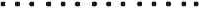 Skarbem Państwa — Państwowe Gospodarstwo Leśne Lasy Państwowe Nadleśnictwo Gołdap, ul. 1 Maja 33, 19-500 Gołdap, nip 8470002934 reprezentowanym przez Nadleśniczego Daniela Chochulskiego zwanego w dalszej treści umowy „Zamawiającym” a: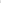 ___________________________________________________Zwanym w dalszej treści umowy „Wykonawcą”.W wyniku przeprowadzonego postępowania o udzielenie zamówienia publicznego wyłączonego spod stosowania przepisów PZP w trybie zapytania ofertowego w oparciu o zasadę konkurencyjności na zadanie pn.: „Budowa magazynu paśnika dla żubrów” zawierają umowę następującej treści:§1Przedmiot i zakres umowyZamawiający zleca, a Wykonawca zobowiązuje się do wykonania przedmiotu umowy – zadania pn.; „Budowa magazynu paśnika dla żubrów”Szczegółowy opis przedmiotu zamówienia zawarty został w dokumentacji projektowej, przedmiarze robót oraz w Specyfikacji wykonania i odbioru robót stanowiącej załącznik w postępowaniuWymagania dodatkowe w ramach umowy. Wykonawca zobowiązany będzie do:  realizacji robót zgodnie z dokumentacją projektową, zasadami wiedzy i sztuki budowlanej oraz wskazówkami Inspektora Nadzoru, realizacji przedmiotu zamówienia z materiałów własnych, dobrej jakości i posiadających wymagane prawem certyfikaty i spełniające normy i wymagania określone w dokumentacji projektowej.  w przypadku realizacji przedmiotu Umowy przy udziale Podwykonawców, koordynowania robót Podwykonawców, ponosząc za nie pełną odpowiedzialność,  zapewnienia nadzoru technicznego nad realizowanym zadaniem, nadzoru nad personelem w zakresie porządku i dyscypliny pracy,  prawidłowego prowadzenie dokumentacji budowy,  wykonywania prac z uwzględnieniem wszystkich warunków i nakazów wynikających z uzgodnień i zobowiązań wzajemnych,  informowanie Inspektora Nadzoru o gotowości do odbiorów robót zanikających lub ulegających zakryciu, informowanie Zamawiającego, Inspektora Nadzoru o problemach lub okolicznościach mogących wpłynąć na jakość robót lub termin zakończenia robót, niezwłoczne informowanie Zamawiającego o zaistniałych na terenie budowy kontrolach i wypadkach, wykonania robót budowlanych, które nie zostały wyszczególnione w dokumentacji projektowej, a są konieczne do realizacji przedmiotu Umowy. Strony zgodnie postanawiają iż, niniejsza Umowa, wraz z załącznikami, Ofertą Wykonawcy wraz z kosztorysem sporządzonym przez Wykonawcę stanowią dokumenty wzajemnie się uzupełniające i wyjaśniające, co oznacza, że w przypadku stwierdzenia jakichkolwiek rozbieżności lub wieloznaczności w ich postanowieniach Wykonawca nie będzie uprawniony w żadnym wypadku do ograniczenia Przedmiotu umowy, ani zakresu należytej staranności.  Wymagania dotyczące robót:  Podczas realizacji inwestycji Wykonawca zapewni Zamawiającemu możliwość sprawdzenia materiałów budowlanych, które będą użyte do wykonania przedmiotu umowy.  Wykonawca zobowiązany jest do przywrócenia do należytego stanu i porządku terenu budowy, a także (w razie korzystania) z dróg, nieruchomości, urządzeń, obiektów itp., które Wykonawca naruszył przy wykonywaniu przedmiotu zamówienia.  §2Termin wykonania umowy i odbiory Rozpoczęcie robót nastąpi najpóźniej w terminie przekazania placu budowy.  Termin zakończenia realizacji budowy ustala się na 120 dni od dnia podpisania umowy Strony dopuszczają możliwość skrócenia terminu wykonania zamówienia. Skrócenie terminu wykonania zamówienia nie wymaga zmiany umowy.  Wydłużenie terminu realizacji zamówienia określonego w ust. 2 nastąpić może na zasadach i warunkach określonych w umowie.  Za termin wykonania przedmiotu umowy przyjmuje się dzień podpisania bezusterkowego końcowego (ostatecznego) protokołu odbioru robót, zatwierdzonego przez Zamawiającego. O gotowości dokonania protokolarnego odbioru końcowego robót Wykonawca zobowiązany jest zawiadomić Zamawiającego i Inspektora Nadzoru w formie pisemnej, przynajmniej na 7 dni roboczych przed planowanym terminem zakończenia robót.  Odbiór końcowy jest dokonywany po zakończeniu przez Wykonawcę całości robót budowlanych składających się na przedmiot Umowy, na podstawie oświadczenia Kierownika budowy wpisanego do Wewnętrznego Dziennika Budowy Lasów Państwowych i potwierdzenia tego faktu przez Inspektora Nadzoru.  Jeżeli w toku czynności odbioru końcowego zostaną stwierdzone wady, które nadają się do usunięcia, to Zamawiający może odmówić odbioru robót do czasu usunięcia wad ustalając jednoczenie termin ich usunięcia. Jeżeli wady nie nadają się do usunięcia, to:  jeżeli umożliwiają one użytkowanie przedmiotu umowy zgodnie z przeznaczeniem, Zamawiający może obniżyć wynagrodzenie poprzez dokonanie potrącenia części wynagrodzenia, korzystając z uprawnień płynących z rękojmi za wady fizyczne robót, oceniając jakość wykonanych robót w stosunku do wymagań przyjętych w umowie,  jeżeli wady uniemożliwiają użytkowanie zgodne z przeznaczeniem, Zamawiający może odstąpić od umowy w całości lub w części do dnia dokonania protokolarnego odbioru końcowego robót. Zamawiający jest uprawniony do skorzystania z uprawnienia do odstąpienia od umowy w terminie 14 dni od dnia przeznaczonego na odbiór robót.  Gotowość do odbiorów robót zanikających i ulegających zakryciu Wykonawca (kierownik robót) będzie zgłaszał Zamawiającemu, Inspektorowi Nadzoru i dokonywał wpisu w wewnętrznym dzienniku budowy Lasów Państwowych. Inspektor Nadzoru ma obowiązek przystąpić do odbioru tych robót niezwłocznie, nie później niż w terminie 5 dni roboczych od dnia zgłoszenia przez Wykonawcę wpisem do dziennika budowy.  Przedstawiciel Zamawiającego wraz z Inspektorem Nadzoru, który reprezentuje Zamawiającego, będzie uczestniczył w odbiorach robót zanikających i ulegających zakryciu.  Zamawiający wyznaczy termin i rozpocznie odbiór końcowy robót w terminie do 7 dni od dnia zgłoszenia gotowości do odbioru robót przez Wykonawcę. O terminie i miejscu końcowego odbioru Zamawiający powiadomi Wykonawcę w formie pisemnej, elektronicznej lub faksem.  Zamawiający ma prawo przerwać odbiór końcowy jeżeli Wykonawca nie wykonał przedmiotu umowy w całości, nie wykonał wymaganych prób i sprawdzeń oraz nie przedstawił dokumentów o których mowa w ust. 7.  Wykonawca zobowiązany jest do zawiadomienia na piśmie Zamawiającego o usunięciu wad oraz do żądania wyznaczenia terminu odbioru zakwestionowanych uprzednio robót jako wadliwych. W takim przypadku stosuje się odpowiednio postanowienia niniejszego §.  Z czynności odbioru końcowego, odbioru pogwarancyjnego będzie spisany protokół zawierający wszelkie ustalenia dokonane w toku odbioru oraz terminy wyznaczone na usunięcie stwierdzonych wad.Zamawiający wyznaczy datę pogwarancyjnego odbioru robót przed upływem terminu gwarancji. Zamawiający powiadomi o tych terminach Wykonawcę w formie pisemnej, elektronicznej lub faxem.  §3Wymogi dotyczące realizacji umowy Przedmiot umowy zostanie wykonany wyłącznie z materiałów dostarczonych przez Wykonawcę na jego koszt i ryzyko.  Wykonawca zobowiązany jest do zapewnienia wszystkich niezbędnych materiałów i urządzeń do wykonania przedmiotu umowy.  Wykonawca oświadcza, że zapoznał się na etapie przygotowania oferty z niezbędną dokumentacją i wykorzystał wszelkie środki mające na celu prawidłowe ustalenie wynagrodzenia obejmującego całość prac niezbędnych do wykonania przedmiotu zamówienia.  Materiały i urządzenia dostarczone przez Wykonawcę powinny odpowiadać wymogom dla wyrobów dopuszczonych do obrotu i stosowania w budownictwie zgodnie z art. 10 ustawy z dnia 7 lipca 1994 r. – Prawo budowlane (tekst jednolity: Dz. U. z 2020 r., poz. 1333),  i wymogom projektu oraz posiadają wymagane przepisami prawa atesty i certyfikaty oraz zostały dopuszczone do stosowania.  §4Obowiązki stron Do obowiązków Zamawiającego należy:  przekazanie placu budowy w terminie do 7 dni od dnia podpisania umowy,  przekazanie niezbędnej do wykonania przedmiotu umowy dokumentacji projektowej w dniu podpisania umowy,  wyznaczenie terminu odbioru końcowego robót do 7 dni od daty zgłoszenia przez Wykonawcę gotowości do odbioru,  terminowej zapłaty wynagrodzenia,  akceptowania umów na podwykonawstwo spełniających wymagania określone w niniejszej umowie,  uczestniczenie w odbiorach, Do obowiązków Wykonawcy należy w szczególności, z uwzględnieniem postanowień § 1 ust. 3 niniejszej umowy:  terminowe wywiązywanie się z postanowień umowy,  stała współpraca z przedstawicielami Zamawiającego w zakresie realizacji przedmiotu umowy,  uczestnictwo w radach budowy, które odbywać się będą na żądanie Zamawiającego w terminie uzgodnionym przez strony,  realizacja zaleceń wpisanych do wewnętrznego dziennika budowy,  wykonanie przedmiotu umowy zgodnie z dokumentacja projektową, specyfikacją techniczna wykonania i odbioru robót, warunkami wynikającymi z przepisów technicznych i prawa budowlanego, wiedzą techniczną oraz ewentualnymi wskazówkami i zaleceniami Zamawiającego.  zapewnienia warunków bezpieczeństwa w trakcie wykonywania robót poprzez stosowanie odpowiednich zabezpieczeń przed dostępem osób trzecich, zapewnienie na czas realizacji zadania zasilenia budowy w energię elektryczną i wodę,  zorganizowanie zaplecza socjalno-technicznego budowy w rozmiarach koniecznych do realizacji przedmiotu umowy, zabezpieczenie znajdujących się na terenie budowy materiałów przed kradzieżą, uszkodzeniem i zniszczeniem,  przestrzeganie przepisów bhp i ppoż., zabezpieczenie maszyn i urządzeń w maty sorpcyjne usuwanie wad stwierdzonych w okresie realizacji oraz w okresie gwarancji i rękojmi,  dopełnienie obowiązków związanych z końcowym odbiorem przedmiotu umowy,  zapewnienie na czas wykonania robót na własny koszt i ryzyko właściwych kontenerów lub pojemników na odpady oraz ich usunięcie wraz z zawartością najpóźniej do dnia końcowego odbioru robót,  uprzątnięcie po zakończeniu robót placu budowy oraz pozostawienie całego terenu budowy w stanie normalnego funkcjonowania,  naprawienie na własny koszt szkód i zniszczeń wyrządzonych osobom trzecim oraz Zamawiającemu w wyniku prowadzonych robót,  posiadania przez cały okres realizacji przedmiotu umowy opłaconej polisy, a w przypadku jej braku, innego dokumentu potwierdzającego, że wykonawca ubezpieczony jest od odpowiedzialności cywilnej w zakresie prowadzonej działalności związanej z przedmiotem zamówienia i okazania Zamawiającemu na jego żądanie właściwej polisy, z zastrzeżeniem, że w przypadku niedopełnienia przez Wykonawcę obowiązku ubezpieczenia, Zamawiający dokonać może ubezpieczenia budowy na koszt Wykonawcy, Wykonawca ponosi odpowiedzialność za wykonane przez siebie roboty oraz szkody powstałe w wyniku wykonywania robót niezgodnie z obowiązującymi przepisami,  Wykonawca ponosi również odpowiedzialność za roboty oraz szkody powstałe w wyniku działań Podwykonawców, kontroli jakości materiałów i robót zgodnie z postanowieniami dokumentacji, skompletowanie i przedłożenie Inspektorowi Nadzoru pełnej dokumentacji do odbioru końcowego §5Wynagrodzenie Wykonawcy Wynagrodzenie kosztorysowe za wykonanie określonego w § 1 przedmiotu umowy, zgodnie z ofertą złożoną przez Wykonawcę, ustala się wstępnie na kwotę w PLN: kwota netto wynosi ……………. zł (słownie: …………………………………… złotych),kwota podatku VAT wynosi …………………… zł (słownie: …………………… złotych), kwota brutto wynosi …………………… zł (słownie: …………………………………. złotych). Wynagrodzenie za wykonanie robót budowlanych ma charakter kosztorysowy powykonawczy w znaczeniu i ze skutkami wynikającymi z art. 629 ustawy z dnia 23 kwietnia 1964 r. – Kodeks Cywilny.Wynagrodzenie za wykonane roboty budowlane (kosztorys powykonawczy) będzie liczone w oparciu o rzeczywiste obmiary (ilości) robót wykonanych, przemnożone przez odpowiadające im ceny jednostkowe robót, zawarte w ofercie Wykonawcy. Ostateczne wynagrodzenie zostanie ustalone kosztorysem powykonawczym sporządzonym na podstawie obmiaru robót dotyczącego wyłącznie robót objętych zamówieniem, z zastrzeżeniem, że górne maksymalne wynagrodzenie nie będzie wyższe niż 110% kwoty wynikającej z kosztorysu ofertowego, tj. ……. zł brutto.Wynagrodzenie o którym mowa w ust. 1 zawiera wszelkie koszty wymagane dla kompleksowej realizacji Przedmiotu Umowy, w tym wynikające z wymagań określonych w Warunkach realizacji zamówienia. Wynagrodzenie o którym mowa w ust. 1 umowy obejmuje wszystkie koszty związane z czynnościami wskazanymi w ofercie Wykonawcy, w tym ryzyko Wykonawcy z tytułu oszacowania wszelkich kosztów związanych z realizacją Przedmiotu Umowy, a także oddziaływania innych czynników mających lub mogących mieć wpływ na koszty leżące po stronie Wykonawcy. Niedoszacowanie, pominięcie oraz brak rozpoznania zakresu Przedmiotu Umowy nie może być podstawą do żądania zmiany wynagrodzenia określonego w ust. 1. Ustalenie ostatecznego wynagrodzenia Wykonawcy nastąpi na podstawie kosztorysu powykonawczego wykonanych robót sporządzonego w układzie i w formie jak kosztorys ofertowy. Niedopuszczalna jest zmiana ceny jednostkowej poszczególnych elementów robót, które zostały ujęte w kosztorysie ofertowym Wykonawcy. Określone przez Wykonawcę ceny jednostkowe i czynniki cenotwórcze nie będę zmieniane w trakcie realizacji Umowy i nie będą podlegały waloryzacji. W przypadku zmiany przepisów dotyczących ustawy o podatku od towarów i usług, Strony obowiązywać będzie cena z uwzględnieniem stawki VAT obowiązującej na dzień wystawienia faktur.Zamawiający zastrzega sobie prawo do zmiany zakresu robót w trakcie trwania Umowy, którego na dzień ogłoszenia zamówienia nie był w stanie przewidzieć, a które są konieczne do wykonania przedmiotu zamówienia (roboty zamienne). Zamawiający nie będzie wypłacał zaliczek na poczet wynagrodzenia za wykonanie przedmiotu umowy. Zamawiający nie dopuszcza składania rachunków częściowych i płatności za przedmiot umowy etapami.   Zapłata wynagrodzenia będzie realizowana przez Zamawiającego w złotych polskich. Podstawą wystawienia faktury/rachunku będzie bezusterkowy odbiór przedmiotu umowy, zakończony podpisaniem protokołu końcowego odbioru robót przez przedstawicieli Stron, kierownika budowy, inspektora nadzoruZapłata wynagrodzenia za wykonanie przedmiotu umowy nastąpi w formie przelewu bankowego w terminie do 21 dni licząc od daty otrzymania przez Zamawiającego prawidłowo wystawionej(go) faktury/rachunku.  Wykonawca zobowiązany jest doręczyć Zamawiającemu fakturę /rachunek w terminie 7 dni od dnia jej wystawienia i powinna być doręczona do siedziby Zamawiającego - Nadleśnictwo Gołdap, ul. 1 Maja 33, 19-500 Gołdap. Faktura końcowa/rachunek końcowy wystawiona(y) bezpodstawnie lub nieprawidłowo zostanie zwrócona Wykonawcy. Wynagrodzenie będzie płatne na rachunek bankowy Wykonawcy nr…………………………… Za dzień dokonania płatności przyjmuje się dzień obciążenia rachunku bankowego Zamawiającego.Wykonawca przyjmuje do wiadomości, iż Zamawiający przy zapłacie wynagrodzenia będzie stosował mechanizm podzielonej płatności, o którym mowa w art. 108a ust. 1 ustawy z dnia  11 marca 2004 r. o podatku od towarów i usług (tekst jednolity Dz. U. z 2020 r., poz. 106 ze zm.).  Zapłata:  kwoty odpowiadającej całości albo części kwoty podatku wynikającej z otrzymanej faktury będzie dokonywana na rachunek VAT Wykonawcy, w rozumieniu art. 2 pkt 37 ustawy  o podatku od towarów i usług, kwoty odpowiadającej wartości sprzedaży netto wynikającej z otrzymanej faktury jest dokonywana na rachunek bankowy albo na rachunek w spółdzielczej kasie oszczędnościowo-kredytowej, dla których jest prowadzony rachunek VAT Wykonawcy. 22.  Wykonawca przy realizacji umowy zobowiązuje posługiwać się rachunkiem rozliczeniowym  o którym mowa w art. 49 ust. 1 pkt 1 ustawy z dnia 29 sierpnia 1997 r. Prawo Bankowe  (tekst jednolity Dz. U. z 2020 r., poz. 1896 ze zm.) zawartym w wykazie podmiotów, o którym mowa w art. 96b ust. 1 ustawy o podatku od towarów i usług. 23.	Wynagrodzenie, o którym mowa w ust. 1 obejmuje:  wszystkie koszty związane z zakupem i zużyciem materiałów i urządzeń przewidzianych do wykonania przedmiotu umowy, wszystkie koszty związane z organizacją, zabezpieczeniem, dozorem i oznakowaniem miejsca budowy, zaplecza budowy i ich otoczenia;  wszelkie koszty związane z obsługą geodezyjną;  wszelkie koszty wynikające z innych umownych obowiązków Wykonawcy;  wszelkie koszty związane z wywozem i utylizacją odpadów po robotach budowlanych;  wszelkie koszty związane z dokumentacją powykonawczą;  wszystkie koszty wykonania robót ujętych w dokumentacji technicznej oraz dokumentacji przetargowej.  wykonania pełnego zakresu robót ujętych w projekcie;  uporządkowaniem i odtworzeniem terenu po zakończeniu budowy;  kwoty wynagrodzeń przewidzianych dla podwykonawców zaangażowanych w realizację przedmiotu zamówienia  wszystkie inne koszty opisane w § 1 umowy.  24.	Wykonawca oświadcza, że w przypadku rozbieżności pomiędzy dokumentacją projektową, a przedmiarem robót, który ma charakter pomocniczy wiążące są postanowienia dokumentacji projektowej oraz, że uwzględnił i skalkulował całość prac i materiałów wynikających z dokumentacji projektowej. Niedoszacowanie oraz brak rozpoznania zakresu przedmiotu umowy nie może być podstawą żądania zmiany wynagrodzenia określonego w § 5 ust. 1. Wynagrodzenia Wykonawcy. §6Szczegółowy sposób realizacji umowy / osoby funkcyjne  Wykonawca oświadcza, iż posiada odpowiednie kwalifikacje i wymagane prawem uprawnienia oraz środki finansowe niezbędne do wykonania przedmiotu umowy.  Wykonawca oświadcza, że: funkcję Kierownika robót budowlanych pełnić będzie: …………………………. nr tel. ……………….., email: ……………………………………….. Strony dopuszczają zmianę kierownika robót. Zmiana osoby nie będzie stanowić zmiany treści umowy i nie wymaga sporządzenia aneksu, a jedynie powiadomienia o tym fakcie Zamawiającego w formie pisemnej.  Ustanowiony kierownik robót działa w ramach obowiązków ustanowionych w ustawie Prawo budowlane.  Inspektorem Nadzoru Inwestorskiego działającym ze strony Zamawiającego na budowie będzie ………………………………… , nr tel. ……………….., email: ……………………….  Strony dopuszczają zmianę Inspektora Nadzoru Inwestorskiego. Zmiana osoby nie będzie stanowić zmiany treści umowy i nie wymaga sporządzenia aneksu, a jedynie powiadomienia o tym fakcie Wykonawcę  w formie pisemnej.  Strony dopuszczają możliwość zlecenia przez Wykonawcę wykonania robót będących przedmiotem umowy podwykonawcom o ile Wykonawca zachowa procedury przewidziane w postanowieniach niniejszej umowy. Za działania podwykonawców Wykonawca ponosi odpowiedzialność jak za działania własne.  Wykonawca zapewni na swój koszt potrzebne oprzyrządowanie, potencjał ludzki oraz materiały.  Osobą uprawnioną do kontaktów ze strony Zamawiającego jest: …………………………………. , nr tel. …………………………………., email: ……………………………………………….. Osobą uprawnioną do kontaktów ze strony Wykonawcy jest ………………..., nr tel. ……………………  email: ……………………………………………………………. §7PodwykonawstwoWykonawca ma prawo powierzyć wykonanie części robót podwykonawcom pod warunkiem, że posiadają oni kwalifikacje do ich wykonania.    Wykonawca zwraca się każdorazowo z wnioskiem do Zamawiającego o wyrażenie zgody na podwykonawcę, który będzie uczestniczył w realizacji przedmiotu umowy. Podwykonawca może przystąpić do realizacji przedmiotu umowy po upewnieniu się uzyskania pisemnej zgody przez Wykonawcę u Zamawiającego. Postanowienia dotyczące podwykonawcy odnoszą się wprost również do dalszego podwykonawcy oraz umów zawieranych między podwykonawcą i dalszym podwykonawcą lub między dalszymi podwykonawcami. Wykonawca jest odpowiedzialny za działania lub zaniechania podwykonawcy, jego przedstawicieli lub pracowników, jak za własne działania lub zaniechania. Wykonawca jest zobowiązany do sprawowania na bieżąco nadzoru nad pracami wykonywanymi przez podwykonawcę i do ich koordynacji. Wykonawca, podwykonawca lub dalszy podwykonawca zamówienia na roboty budowlane zamierzający zawrzeć umowę o podwykonawstwo, której przedmiotem są roboty budowlane w ramach niniejszej umowy, jest obowiązany, w trakcie realizacji przedmiotu umowy, do przedłożenia Zamawiającemu na piśmie projektu tej umowy, przy czym podwykonawca  lub dalszy podwykonawca jest obowiązany dołączyć zgodę Wykonawcy na zawarcie umowy o podwykonawstwo o treści zgodnej z projektem umowy.  Zamawiający, w terminie 14 dni od otrzymania, wymienionego w § 9 ust. 5 niniejszej umowy projektu umowy o podwykonawstwo, której przedmiotem są roboty budowlane, zgłasza w formie pisemnej zastrzeżenia do projektu umowy o podwykonawstwo: Niezgłoszenie w formie pisemnej zastrzeżeń do przedłożonego projektu umowy o podwykonawstwo, której przedmiotem są roboty budowlane, w terminie określonym  w § 7 ust. 6 niniejszej umowy, uważa się za akceptację projektu umowy przez Zamawiającego. Wykonawca, podwykonawca lub dalszy podwykonawca przedkłada Zamawiającemu poświadczoną za zgodność z oryginałem kopię zawartej umowy o podwykonawstwo, której przedmiotem  są roboty budowlane, w terminie 7 dni od dnia jej zawarcia9. Projekt umowy o podwykonawstwo, w tym także z dalszymi podwykonawcami, powinien spełniać następujące wymagania: 1)	mieć formę pisemną, dokładnie określać zakres robót powierzonych do wykonania podwykonawcy oraz termin ich wykonania, zawierać zapisy umożliwiające Zamawiającemu przeprowadzenie kontroli sposobu realizacji umowy przez podwykonawcę, nie może zawierać terminu zapłaty dłuższego niż 30 dni od dnia doręczenia faktury  lub rachunku potwierdzającego wykonanie przez podwykonawcę zleconych mu robót budowlanych, nie może wyłączać odpowiedzialności Wykonawcy przed Zamawiającym za wykonanie całości robót, także tych wykonanych przez podwykonawców, zawierać warunek zaakceptowania jej przez Zamawiającego na zasadach wynikających z niniejszej umowy, nie może zawierać zapisów sprzecznych z niniejszą umową o roboty budowlane zawartą pomiędzy Zamawiającym a Wykonawcą, nie może zawierać postanowień uzależniających uzyskanie przez podwykonawcę płatności  od Wykonawcy od zapłaty przez Zamawiającego Wykonawcy wynagrodzenia obejmującego zakres robót wykonanych przez podwykonawcę lub uzależniających zwrot podwykonawcy kwot zabezpieczenia przez Wykonawcę, od zwrotu zabezpieczenia należytego wykonania umowy przez Zamawiającego Wykonawcy, wartość wynagrodzeń kolejnych umów o podwykonawstwo nie może przekroczyć wynagrodzenia Wykonawcy określonego w § 5 ust. 1 niniejszej umowy. 10. Wykonanie prac w podwykonawstwie nie zwalnia Wykonawcy z odpowiedzialności za wykonanie obowiązków wynikających z niniejszej umowy i obowiązujących przepisów prawa. Wykonawca odpowiada za działania i zaniechania podwykonawców, jak za własne. 11.  W przypadku wykonywania robót przez Podwykonawcę, Wykonawca zobowiązany jest załączyć do wystawionej przez siebie faktury, co najmniej na 7 dni roboczych przed terminem płatności, co warunkuje wypłatę wynagrodzenia:  kserokopię faktury Podwykonawcy, potwierdzoną za zgodność z oryginałem przez Wykonawcę,  kserokopię protokołu odbioru robót wykonanych przez Podwykonawcę potwierdzoną za zgodność z oryginałem przez Wykonawcę,  dowód zapłaty zobowiązań wobec Podwykonawcy, w przypadku kopii, potwierdzony za zgodność z oryginałem przez Wykonawcę oraz oświadczenie Podwykonawcy, o treści: „Wszelkie roszczenia Podwykonawcy……………………………… o wynagrodzenie z umowy o roboty budowlane nr………z dnia……… realizowane w ramach zadania …………………….., wymagalne do dnia złożenia niniejszego oświadczenia zostały zaspokojone w całości przez Wykonawcę tj. ……………………………………… w pełnej wysokości. Między Podwykonawcą, a Wykonawcą nie istnieje żaden spór, który skutkuje lub może skutkować powstaniem lub zmianą roszczeń Podwykonawcy wobec Wykonawcy o zapłatę wynagrodzenia za wykonane roboty budowlane, z datą nie wcześniejszą niż data wystawienia faktury przez Wykonawcę.” 12. W przypadku niezłożenia dokumentów, o których mowa powyżej i uchylania się od obowiązku zapłaty przez Wykonawcę Podwykonawcy lub przez Podwykonawcę dalszemu Podwykonawcy, Zamawiający może dokonać bezpośredniej zapłaty wymagalnego wynagrodzenia przysługującego Podwykonawcy który zawarł zaakceptowaną przez Zamawiającego umowę o podwykonawstwo na zasadach określonych w ustawie Prawo zamówień publicznych. W takim przypadku wynagrodzenie Wykonawcy zostanie pomniejszone o zapłacone kwoty Podwykonawcom.  13. Wynagrodzenie, o którym mowa w § 7 ust. 12, dotyczy wyłącznie należności powstałych po zaakceptowaniu przez Zamawiającego umowy o podwykonawstwo, której przedmiotem są roboty budowlane, lub po przedłożeniu Zamawiającemu poświadczonej za zgodność z oryginałem kopii umowy o podwykonawstwo, której przedmiotem są dostawy lub usługi, a względem której Zamawiający nie wniósł sprzeciwu w terminie 14 dni od dnia jej przedłożenia Bezpośrednia zapłata obejmuje wyłącznie należne wynagrodzenie, bez odsetek, należnych, Podwykonawcy lub dalszemu Podwykonawcy.  14. W razie wytoczenia powództwa przez Podwykonawcę przeciwko Zamawiającemu, Wykonawca – na żądanie Zamawiającego – zobowiązuje się do wzięcia udziału na swój koszt w postępowaniu w zakresie niezbędnym do ochrony Zamawiającego przed odpowiedzialnością wobec Podwykonawcy.  15. W przypadku wytoczenia przez Podwykonawcę powództwa przeciwko Zamawiającemu, o zapłatę w trybie art. 6471 § 5 kodeksu cywilnego, Wykonawca zobowiązany jest do zwrotu poniesionych przez Zamawiającego kosztów sądowych.  16. Zamawiający dopuszcza możliwość zmiany Podwykonawców. Zgoda na zmianę Podwykonawcy uzależniona będzie od zachowania wymogów określonych w niniejszej umowie. § 8Kary umowneZamawiający może żądać od Wykonawcy zapłaty kar umownych z tytułu:  odstąpienia od Umowy z przyczyn leżących po stronie Wykonawcy - w wysokości 20% wynagrodzenia brutto o którym mowa w § 5 ust. 1,  zwłoki w rozpoczęciu przedmiotu umowy powyżej 7 dni, liczonego od terminu określonego w § 2 ust. 1 w wysokości 0,05%  wynagrodzenia brutto, o którym mowa w § 5 ust. 1 za każdy rozpoczęty dzień zwłoki, nie więcej jednak niż 20 %  wynagrodzenia brutto, o którym mowa w § 5 ust. 1, niewykonania przedmiotu Umowy z winy Wykonawcy w terminie określonym w § 2 ust. 2 w wysokości 0,05%  wynagrodzenia brutto, o którym mowa w § 5 ust. 1 za każdy rozpoczęty dzień zwłoki, liczony od upływu terminu wyznaczonego na wykonanie przedmiotu Umowy,  nie więcej jednak niż 20 %  wynagrodzenia brutto, o którym mowa w § 5 ust. 1,  nieusunięcia z winy Wykonawcy wad stwierdzonych w czasie odbioru końcowego lub ujawnionych w okresie rękojmi i gwarancji - w wysokości 0,05% wynagrodzenia brutto, o którym mowa w § 5 ust. 1 za każdy dzień zwłoki, liczony od upływu terminu wyznaczonego na usunięcie wad, nie więcej jednak niż 20 %  wynagrodzenia brutto, o którym mowa w § 5 ust. 1, nieusunięcia z winy Wykonawcy wad stwierdzonych w czasie odbioru końcowego w wysokości 0,05% wynagrodzenia brutto, o którym mowa w § 5 ust. 1 za każdy rozpoczęty dzień zwłoki, liczony od upływu terminu wyznaczonego na usunięcie wad, nie więcej jednak niż 20 %  wynagrodzenia brutto, o którym mowa w § 5 ust. 1, nieusunięcia wad w terminie dodatkowym - w wysokości 1% łącznego wynagrodzenia brutto, o którym mowa w § 5 ust. 1, za każdy rozpoczęty dzień zwłoki , liczony od upływu terminu dodatkowego, nie więcej jednak niż 20 %  wynagrodzenia brutto, o którym mowa w § 5 ust. 1, braku zapłaty wynagrodzenia należnego Podwykonawcom lub dalszym Podwykonawcom – w wysokości 1000 zł  za każde dokonanie bezpośredniej płatności na rzecz Podwykonawców lub dalszych Podwykonawców,  nieterminowej zapłaty wynagrodzenia należnego Podwykonawcom lub dalszym Podwykonawcom – w wysokości 200 zł za każdy dzień zwłoki od dnia upływu terminu zapłaty do dnia zapłaty.  nieprzedłożenia do akceptacji projektu umowy o podwykonawstwo, której przedmiotem są roboty budowlane, lub projektu jej zmiany - w wysokości 300 zł za każdy nieprzedłożony do zaakceptowania projekt Umowy lub jej zmiany,  nieprzedłożenia poświadczonej za zgodność z oryginałem kopii umowy o podwykonawstwo lub jej zmiany - w wysokości  300 złotych za każdą nieprzedłożoną kopię Umowy lub jej zmiany,  za dopuszczenie do wykonywania robót budowlanych objętych przedmiotem Umowy innego podmiotu niż Wykonawca lub zaakceptowany przez Zamawiającego Podwykonawca skierowany do ich wykonania zgodnie z zasadami określonymi Umową - w wysokości 1000 zł,   Wykonawca może żądać od Zamawiającego zapłaty kary umownej :  za odstąpienie od umowy przez Wykonawcę z przyczyn uzależnionych wyłącznie od winy Zamawiającego (z zastrzeżeniem przypadków przewidzianych w niniejszej umowie) Wykonawca naliczy Zamawiającemu kary umowne w wysokości 20% umownego wynagrodzenia brutto za cały przedmiot umowy. Kara umowna nie przysługuje jeżeli odstąpienie od umowy nastąpi z przyczyn określonych w art. 456  Ustawy Prawo zamówień publicznych.  za nieprzystąpienie przez Zamawiającego do odbiorów robót zgłoszonych przez Wykonawcę w terminach określonych Umową w wysokości 100 zł. za każdy rozpoczęty dzień zwłoki.  Zamawiający zastrzega sobie prawo dochodzenia odszkodowania uzupełniającego przewyższającego zastrzeżone kary umowne do pełnej wysokości poniesionej szkody, w tym utraconych korzyści.  Kara umowna zostanie zapłacona przez Stronę, która naruszyła postanowienia umowne, w terminie 14 dni od daty wystąpienia przez drugą Stronę z żądaniem zapłaty.  W przypadku niedotrzymania terminu określonego w § 8 ust. 4 kary umowne zostaną przez Zamawiającego potrącone w szczególności: z wynagrodzenia Wykonawcy wynikającego z niniejszej Umowy, z innych należności Wykonawcy wynikających z innych umów zawartych z Zamawiającym, lub zaspokojone z zabezpieczenia należytego wykonania Umowy, na co Wykonawca wyraża zgodę, z zastrzeżeniem przepisów tarczy antykryzysowej 6.0.  Łączna wysokość kar nałożonych przez Zamawiającego na Wykonawcę nie przekroczy 20 %  wynagrodzenia brutto, o którym mowa w § 5 ust. 1. Odstąpienie od Umowy przez którąkolwiek ze Stron, nie pozbawia uprawnienia do dochodzenia zastrzeżonych w niniejszej Umowie kar umownych. § 9Odstąpienie od umowy Zamawiający może odstąpić od umowy w przypadkach przewidzianych przepisami prawa powszechnie obowiązującego oraz w sytuacjach przewidzianych w Umowie .  Zamawiający może ponadto odstąpić od umowy, jeżeli Wykonawca naruszy w sposób istotny postanowienia niniejszej umowy.  Do istotnych naruszeń umowy, zalicza się w szczególności następujące przypadki:  Wykonawca opóźnia się z przystąpieniem do realizacji umowy powyżej 30 dni w stosunku do terminów, o których mowa w niniejszej umowie. Wykonawca bez zgody Zamawiającego wstrzymuje roboty na okres dłuższy niż 7 dni bez uzasadnienia i pomimo dodatkowego pisemnego wezwania nie podjął ich w okresie 7 dni roboczych od dnia doręczenia Wykonawcy dodatkowego wezwania,  Wykonawca z przyczyn zawinionych nie wykonuje Umowy lub wykonuje ją nienależycie i pomimo pisemnego wezwania Wykonawcy do podjęcia wykonywania lub należytego   wykonywania Umowy w wyznaczonym, uzasadnionym technicznie terminie, nie zadośćuczyni żądaniu Zamawiającego,  Wykonawca z przyczyn zawinionych nie przystąpił do odbioru terenu budowy albo nie rozpoczął robót albo pozostaje w zwłoce z realizacją robót tak dalece, że wątpliwe jest dochowanie terminu zakończenia robót,  Wykonawca podzleca całość robót bez zgody Zamawiającego,  Z powyższego uprawnienia Zamawiający może skorzystać nie później niż w ciągu 30 dni od dnia powzięcia informacji o zaistnieniu przyczyny uzasadniającej odstąpienie, najpóźniej w terminie miesiąca od upływu terminu § 2 ust. 2.W przypadku odstąpienia od Umowy przez Zamawiającego Wykonawca udziela rękojmi i gwarancji jakości w zakresie określonym w Umowie na część zobowiązania wykonaną przed odstąpieniem od Umowy.  Wykonawcy przysługuje prawo odstąpienia od umowy w terminie 30 dni od dnia pozyskania wiedzy o powstaniu okoliczności uzasadniającej odstąpienie, w przypadku, gdy:  zwłoka Zamawiającego w przekazaniu dokumentacji projektowej lub terenu budowy, przekracza 20 dni z zastrzeżeniem wyjątków przewidzianych w umowie  zwłoka Zamawiającego w podpisaniu protokołu odbioru przekracza 30 dni;  na skutek polecenia Zamawiającego przerwa lub opóźnienie w wykonywaniu robót trwa dłużej niż 60 dni.  Umowne odstąpienie od umowy powinno nastąpić w formie pisemnej - oraz musi zawierać uzasadnienie.  W przypadku odstąpienia od umowy Wykonawcę oraz Zamawiającego obciążają następujące obowiązki, w szczególności:  Wykonawca zabezpieczy przerwane roboty w zakresie obustronnie uzgodnionym na koszt Strony, z której to winy nastąpiło odstąpienie od umowy lub przerwanie robót,  Wykonawca sporządzi wykaz tych materiałów, konstrukcji lub urządzeń, które nie mogą być wykorzystane przez Wykonawcę do realizacji innych robót nie objętych niniejszą umową, jeżeli odstąpienie od umowy nastąpiło z przyczyn niezależnych od niego,  Wykonawca zgłosi do dokonania przez Zamawiającego odbioru robót przerwanych oraz robót zabezpieczających, jeżeli odstąpienie od umowy, nastąpiło z przyczyn, za które Wykonawca nie odpowiada,  W terminie 14 dni od daty zgłoszenia, o którym mowa w pkt 3, Wykonawca przy udziale przedstawiciela Zamawiającego i Inspektora Nadzoru sporządzi szczegółowy protokół inwentaryzacji robót w toku wraz z kosztorysem powykonawczym według stanu na dzień odstąpienia; protokół inwentaryzacji robót w toku stanowić będzie podstawę do wystawienia faktury VAT przez Wykonawcę,  Wykonawca niezwłocznie, nie później jednak niż w terminie 14 dni od dnia odstąpienia, usunie z terenu budowy urządzenia zaplecza przez niego dostarczone. Nieusunięcie urządzeń w wskazany w zadaniu 1 terminie upoważnia Zamawiającego do zlecenia powyższych czynności na koszty i ryzyko Wykonawcy. W razie pozostawienia rzeczy na terenie budowy stanowiących własność Wykonawcy Zamawiający odda je na przechowanie osobie trzeciej na koszt i ryzyko Wykonawcy.  Odstąpienie od Umowy wywołuje skutek w stosunku do zobowiązań nieodebranych do dnia złożenia oświadczenia o odstąpieniu. Po odstąpieniu od Umowy Zamawiający dokona inwentaryzacji prac wykonanych do dnia odstąpienia. Zamawiający jest zobowiązany do odebrania prac wykonanych zgodnie z Umową do dnia odstąpienia za zapłatą wynagrodzenia. Zamawiający zastrzega sobie prawo po uprzednim powiadomieniu pisemnym Wykonawcy, że w razie wystąpienia zagrożenia dla życia i zdrowia osób postronnych z przyczyn leżących po stronie Wykonawcy do zlecenia osobie trzeciej wykonanie stosownych zabezpieczeń na koszt i ryzyko Wykonawcy. Zamawiający nie odpowiada za dozór nad mieniem Wykonawcy. § 10 Gwarancja i rękojmia Wykonawca gwarantuje wykonanie robót, zgodnie z obowiązującymi przepisami prawa i sztuką budowlaną, bez wad, które by pomniejszyły wartość robót lub uczyniły przedmiot zamówienia nieprzydatnym do użytkowania zgodnie z przeznaczeniem.  Wykonawca udziela pełnej gwarancji na całość prac i robót oraz wbudowanych urządzeń objętych niniejszym zamówieniem na okres 2 lat. Karta gwarancyjna jest załącznikiem nr 2 do niniejszej umowy i stanowi jej integralną część.  W okresie gwarancji Wykonawca zobowiązuje się, na wezwanie Zamawiającego, na swój koszt usuwać wszelkie wady i usterki będące rezultatem złej jakości przeprowadzonych robót lub zastosowanych materiałów.  Okresy gwarancji udzielane przez Podwykonawców muszą odpowiadać, co najmniej okresowi udzielonemu przez Wykonawcę i liczone będą od daty odbioru bez zastrzeżeń całości zamówienia.  Jeżeli w okresie rękojmi za wady fizyczne i gwarancji jakości ujawnione zostaną wady dające się usunąć, Wykonawca usunie je na własny koszt w terminie wyznaczonym przez Zamawiającego.  Wszelkie naprawy w okresie rękojmi lub gwarancji wykonywane będą na koszt i ryzyko Wykonawcy.  Wykonawca w trakcie wykonywania prac wynikających z rękojmi i gwarancji ponosi odpowiedzialność za wszelkie szkody osób trzecich w związku z wykonywaniem robót,  Do zachowania rękojmi za wady fizyczne robót budowlanych wystarczy, jeżeli Zamawiający zawiadomi Wykonawcę o wadzie w terminie do 30 dni od jej wykrycia.  Jeżeli Wykonawca nie usunie wad w określonym w umowie lub w wyznaczonym przez strony terminie lub jeżeli wskutek wadliwie wykonanych robót wystąpią zjawiska zagrażające bezpieczeństwu, a roboty zabezpieczające nie zostaną podjęte przez Wykonawcę niezwłocznie, tj. nie później niż w ciągu 7 dni od daty powiadomienia, to Zamawiający może zlecić usunięcie ich stronie trzeciej na koszt i ryzyko Wykonawcy. W tym przypadku koszty usuwania wad będą pokrywane w pierwszej kolejności z zatrzymanej kwoty będącej zabezpieczeniem należytego wykonania umowy.  Okres rękojmi liczony będzie zgodnie z przepisami Kodeksu cywilnego. § 11 Dopuszczalne zmiany umowy Strony mają prawo do zmiany umowy w następujących sytuacjach: braku możliwości dotrzymania terminu realizacji przedmiotu umowy z uwagi na okoliczności niezależne od stron, w szczególności: siłę wyższą, przez którą strony rozumieją zdarzenie zewnętrzne, którego skutków nie dało się przewidzieć, ani którego skutkom nie dało się zapobiec, w szczególności: powódź obejmująca swym obszarem teren robót lub drogi dojazdowe do niego, huragan obejmujący swym obszarem teren robót lub drogi dojazdowe do niego, strajk mający wpływ na wykonanie umowy, stan wyjątkowy, stan wojenny, znalezisko archeologiczne, niespotykane warunki atmosferyczne, wystąpienia opóźnienia w dokonaniu określonych czynności lub wydania decyzji albo ich zaniechanie przez właściwe organy administracji państwowej, rządowej i samorządowej, do podejmowania których są one zobowiązane na podstawie obowiązujących przepisów prawa, wystąpienia konieczności wykonania robót zamiennych lub innych robót niezbędnych do wykonania przedmiotu Umowy ze względu na zasady wiedzy technicznej, oraz konieczności dokonania dodatkowych dostaw, usług lub robót budowlanych na zasadach określonych przepisami ustawy Prawo zamówień publicznych, które wstrzymują lub opóźniają realizację przedmiotu Umowy, wystąpienia niebezpieczeństwa kolizji z planowanymi lub równolegle prowadzonymi przez inne podmioty inwestycjami w zakresie niezbędnym do uniknięcia lub usunięcia tych kolizji. Wydłużenie czasu realizacji umowy nastąpi o okres niezbędny do wykonania prac z uwzględnieniem zaistniałych przeszkód. konieczności wykonania robót dodatkowych lub zamiennych, bądź też innych prac niezbędnych do prawidłowego wykonania przedmiotu umowy, których Zamawiający nie był w stanie przewidzieć,  okoliczności leżące po stronie Zamawiającego, w szczególności: wstrzymanie robót przez Zamawiającego, konieczność usunięcia błędów lub wprowadzenia zmian w dokumentacji projektowej,  przyczyny zewnętrzne niezależne od Zamawiającego oraz Wykonawcy skutkujące niemożliwością prowadzenia prac. W przypadku konieczności wprowadzenia zmian do umowy Strona zainteresowana przekazuje drugiej Stronie wniosek na piśmie wraz z opisem zdarzenia lub okoliczności stanowiących podstawę do żądania takiej zmiany. Wniosek, powinien zostać przekazany niezwłocznie, jednakże nie później niż w terminie 5 dni roboczych od dnia, w którym Strona dowiedziała się o danym zdarzeniu lub okolicznościach. Strona zobowiązana jest do dostarczenia wraz z wnioskiem wszelkich innych dokumentów wymaganych Umową i informacji uzasadniających żądanie zmiany Umowy, stosowanie do zdarzenia lub okoliczności stanowiących podstawę żądania zmiany.  Wszelkie zmiany Umowy są dokonywane przez umocowanych przedstawicieli Zamawiającego i Wykonawcy w formie pisemnej w drodze aneksu Umowy, pod rygorem nieważności.  W razie wątpliwości, przyjmuje się, że nie stanowią zmiany Umowy następujące zmiany:  1) danych związanych z obsługą administracyjno-organizacyjną Umowy,  2) danych teleadresowych, 3) danych rejestrowych.  § 12 Roboty dodatkowe i zamienne Robót dodatkowych oraz zamiennych Wykonawca nie może realizować bez zmiany niniejszej umowy. Warunkiem uzyskania wynagrodzenia za roboty dodatkowe i zamienne jest uprzednie uzgodnienie z Zamawiającym ewentualnego zakresu tych prac. Wszelkie samoistne dyspozycje Inspektora Nadzoru lub Wykonawcy (kierownika robót) w tym zakresie będą bezskuteczne.  § 13Zabezpieczenie należytego wykonania umowy Wartość zabezpieczenia należytego wykonania umowy wynosi: ……………… złotych (słownie: ……………………………………………………. Wartość ta stanowi 1% łącznego wynagrodzenia brutto, o którym mowa w § 5 ust. 1 umowy.  Wykonawca wniósł całe zabezpieczenie przed podpisaniem umowy.  Zabezpieczenie zostało wniesione w formie: ………………………………………………………….   Zabezpieczenie należytego wykonania umowy ma na celu zabezpieczenie i ewentualne zaspokojenie roszczeń Zamawiającego z tytułu niewykonania lub nienależytego wykonania umowy przez Wykonawcę, w tym usunięcia wad, roszczeń z tytułu rękojmi lub gwarancji, a także w szczególności roszczeń Zamawiającego wobec Wykonawcy o zapłatę kar umownych.  W trakcie realizacji umowy Wykonawca może dokonać zmiany formy zabezpieczenia na jedną lub kilka ww. form zabezpieczenia, o których mowa w art. 450 ust. 1 ustawy Pzp, z zachowaniem jego ciągłości i bez zmniejszenia wysokości.  Zamawiający dokona zwrotu zabezpieczenia należytego wykonania umowy w następujący sposób:  70% wartości zabezpieczenia zostanie zwrócone po wykonaniu zamówienia, w terminie 30 dni od daty sporządzenia protokołu odbioru ostatecznego,  30% wartości zabezpieczenia zostanie zatrzymane przez Zamawiającego na zabezpieczenie roszczeń z tytułu rękojmi za wady – kwota ta zostanie wrócona nie później niż w 15 dniu po upływie okresu rękojmi za wady.  § 14 Postanowienia końcowe W sprawach nieuregulowanych umową mają zastosowanie odpowiednie przepisy ustawy Prawo zamówień publicznych, ustawy Kodeks cywilny, ustawy Prawo budowlane oraz innych przepisów prawnych właściwych w przedmiocie niniejszej umowy.  Wszelkie zmiany niniejszej umowy wymagają formy pisemnej pod rygorem nieważności.  Umowa została sporządzona w trzech jednobrzmiących egzemplarzach - jednym egzemplarzu dla Wykonawcy, oraz dwóch dla Zamawiającego.  Ewentualne spory mogące wynikać z wykonania niniejszej umowy Strony poddadzą pod rozstrzygnięcie Sądu właściwego miejscowo dla siedziby Zamawiającego	Zamawiający	WykonawcaZałączniki do umowy:Załącznik nr 1 - Oferta Wykonawcy,Załącznik nr 2 – karta gwarancyjna - wzórZałącznik nr 3 – Protokół odbioru robót - wzórZałącznik nr 4 – Protokół przekazania placu budowy - wzórZałącznik nr 5 - Klauzula RODOZałącznik nr 2 do Umowy nr SA.271.2…….2022 z dnia: …………….Karta gwarancyjna obiektu budowlanego wykonanych
robót w okresie gwarancji sporządzona w dniu ..................................r.Strony:Zamawiający ............................................................................................................Gwarant zwany dalej Wykonawcą  ..........................................................................Przedmiot karty gwarancyjnej:Gwarancja obejmuje swoim zakresem rzeczowym roboty budowlane, montażowe oraz zainstalowane urządzenia zawarte w przedmiocie umowy (Umowy) 
nr ..................... z dnia ……………….r. oraz zawartych aneksów  nr ………… 
z dnia ……………..r. Charakterystyka techniczna przedmiotu, gwarancji została określona 
w Umowie 4. Data bezusterkowego1 odbioru końcowego: ………………………r.5. Ogólne warunki gwarancji jakości:5.1 	Wykonawca oświadcza, że objęty niniejszą kartą gwarancyjną przedmiot gwarancji został wykonany zgodnie z warunkami pozwolenia na budowę, umową, dokumentacją projektową, zasadami wiedzy technicznej i przepisami techniczno-budowlanymi.5.2  	Wykonawca ponosi odpowiedzialność z tytułu gwarancji jakości za wady fizyczne zmniejszające wartość użytkową, techniczną i estetyczną wykonanych robót.5.3  	Podmiotem uprawnionym do zgłaszania roszczeń z tytułu gwarancji i rękojmi jest Zamawiający. Zgłoszenia takie kierowane będą do siedziby Wykonawcy pisemnie i telefonicznie na nr tel. ……………………. .5.4  	W okresie gwarancji Wykonawca obowiązany jest do nieodpłatnego usuwania wad i usterek ujawnionych po odbiorze końcowym.6. Okres gwarancji Okres gwarancji wynosi ................... miesięcy na cały przedmiot Umowy, licząc od dnia odbioru końcowego lub daty usunięcia usterek i wad. Okres gwarancji jest jednakowy dla całego zakresu rzeczowego wymienionego w punkcie 2.7. Terminy7.1 Ustala się poniższe terminy i warunki usuwania wad:jeśli wada uniemożliwia użytkowanie obiektu zgodnie z obowiązującymi przepisami – niezwłocznie tj. w terminie 24 godzin od powiadomienia Wykonawcy przez Zamawiającego,w pozostałych przypadkach, w terminie uzgodnionym w umowie przy udziale obu stron, (termin usunięcia usterki oznaczony zostanie w drodze porozumienia między stronami umowy w przypadkach, kiedy usunięcie usterki może być szczególnie trudne i czasochłonne).usunięcie wad i usterek powinno być stwierdzone protokolarnie.7.2 	Jeżeli w wykonaniu swoich obowiązków Wykonawca dostarczył Zamawiającemu zamiast rzeczy wadliwej rzecz wolną od wad albo dokonał istotnych napraw rzeczy objętej gwarancją, termin gwarancji biegnie na nowo od chwili dostarczenia rzeczy wolnej od wad lub zwrócenia rzeczy naprawionej. Jeżeli Wykonawca wymienił część rzeczy, powyższe stosuje się odpowiednio do części wymienionej.7.3 	W innych przypadkach termin gwarancji ulega przedłużeniu o czas, w ciągu którego wskutek wady przedmiotu objętego gwarancją Zamawiający nie będzie mógł korzystać z przedmiotu gwarancji.7.4 	Jeśli wada fizyczna elementu budynku o dłuższym okresie gwarancji spowodowała uszkodzenie elementu, dla którego okres gwarancji już upłynął, Wykonawca zobowiązuje się do nieodpłatnego usunięcia wad w obu elementach.7.5 	Zamawiający ma prawo obciążyć Wykonawcę wszelkimi kosztami usunięcia wad 
i usterek w ramach wykonawstwa zastępczego, jeżeli Wykonawca nie przystąpi do ich usunięcia w terminie określonym wyżej, bądź usunie je nieskutecznie.7.6 	Nie podlegają usunięciu lub naprawie z tytułu gwarancji wady powstałe na skutek:siły wyższej, pod pojęciem których strony uznają: stan wojny, klęski żywiołowej, strajk generalny;normalnego zużycia budynku lub jego części;szkód wynikłych z winy Zamawiającego (w tym Użytkownika), a szczególnie konserwacji i użytkowania budynku/ budowli w sposób niezgodny z instrukcją lub zasadami eksploatacji i użytkowania.7.7 	W celu umożliwienia kwalifikacji zgłoszonych wad, przyczyn ich powstania 
i sposobu usunięcia Zamawiający zobowiązuje się do przechowania otrzymanej w dniu odbioru dokumentacji powykonawczej i protokołu przekazania budynku do użytkowania.7.8 	Usunięcie wady lub usterki potwierdza Zamawiający. Stwierdzenie usunięcia wady lub usterki, a także odmowa takiego stwierdzenia powinna nastąpić nie później niż w terminie 14 dni od daty zawiadomienia Zamawiającego przez udzielającego gwarancji o dokonaniu naprawy. Niedokonanie w wyżej określonym terminie odbioru usunięcia wad przez Zamawiającego będzie równoznaczne ze stwierdzeniem ich należytego usunięcia.7.9	Wykonawca nie odpowiada za wady powstałe w wyniku zwłoki w zawiadomieniu go o wadzie, jeżeli wada ta spowodowała inne wady lub uszkodzenia, których można było uniknąć, gdyby w terminie zawiadomiono Wykonawcę o zaistniałej wadzie.7.10 	Wykonawca jest odpowiedzialny za wszelkie szkody i straty, które spowodował w czasie prac nad usuwaniem wad.8. Gwarancja a rękojmiaNiezależnie od uprawnień z tytułu  udzielonej gwarancji jakości, Zamawiający może wykonywać uprawnienia z tytułu rękojmi za wady i usterki obiektu budowlanego / robót budowlanych. Gwarancja nie wyłącza, nie ogranicza ani nie zawiesza uprawnień zamawiającego wynikających z przepisów o rękojmi za ujawnione wady fizyczne robót budowlanych.	Zamawiający może dochodzić roszczeń wynikających z gwarancji oraz rękojmi także po upływie okresu gwarancji i rękojmi, jeżeli dokonał zgłoszenia wady przed jego upływem.9. Pozostałe ustalenia9.1 	W okresie gwarancji i rękojmi Wykonawca i Zamawiający zobowiązani są do pisemnego wzajemnego zawiadomienia w terminie 7 dni o:zmianie adresu lub firmy,zmianie osób reprezentujących strony,ogłoszeniu upadłości Wykonawcy,ogłoszeniu likwidacji firmy Wykonawcy.9.2. 	W sprawach nie uregulowanych niniejszą kartą gwarancyjną zastosowanie mają przepisy Kodeksu Cywilnego, Prawa budowlanego oraz inne obowiązujące przepisy prawa.9.3.	Karta gwarancyjna ważna jest tylko z umową na wykonanie przedmiotu zamówienia, podpisaną przez strony umowy.Warunki gwarancji podpisali:Udzielający gwarancji jakości			Przyjmujący gwarancję jakości  Przedstawiciele Wykonawcy:		   	   Przedstawiciel Zamawiającego:............................................................		…………………………………………Załącznik nr 3 do Umowy nr SA.271.2…….2022 z dnia: …………….Protokół odbioru komisyjnego robót (częściowy/końcowy)*nr ……........... z dnia …………….r.Zamawiający: ……………………………………….……………………………………..Wykonawca: ……………………………………………………………………...............Nazwa zadania: ……………………………………………………………………………Nr inwentarza: …………………………… Nazwa inwentarza: …………………………………………………….….………………Komisja powołana na podstawie Zarządzenia/Decyzji Nadleśniczego* nr ……………. z dnia …………………r., w sprawie odbioru robót..………………………........................………………………………wykonanych przez ………..……………………………………na obiekcie..………………………………………………………………………………….na podstawie zawartej umowy nr …………..r. z dnia ………………………..…….
i aneksów nr …………….. z dnia …………..…………. r.Komisja odbioru w składzie:Przedstawiciele Zamawiającego:1.Przewodniczący komisji: ………………………………………..						(imię i nazwisko)2. .................................................................................................................................		(imię i nazwisko)		(stanowisko)3. .................................................................................................................................		(imię i nazwisko)		(stanowisko)oraz przy udzialePrzedstawicieli Wykonawcy:1. . .................................................................................................................................		(imię i nazwisko)		(stanowisko)2. . .................................................................................................................................		(imię i nazwisko)		(stanowisko)W obecności:Kierownika budowy/robót:1. .................................................................................................................................		(imię i nazwisko)		(stanowisko)2. . .................................................................................................................................		(imię i nazwisko)		(stanowisko)Przy współudziale Inspektora nadzoru: 1. . .................................................................................................................................		(imię i nazwisko)		(stanowisko)2. . .................................................................................................................................		(imię i nazwisko)		(stanowisko)Orzeczenie komisji:Komisja po zapoznaniu się z aktami budowy i dokładnym zbadaniem zakresu robót wykonywanych do dnia …..………..r ., wg zapisów w dzienniku budowy/wewnętrznym dzienniku budowy* nr ………………… stwierdziła:Data zakończenia robót:  ………………r.Kierownik budowy wpisem do dziennika budowy/wewnętrznego dziennika budowy* w dniu ……..……….………r ./pisemnym zgłoszeniem zakończenia prac z dnia ………………………….r .* powiadomił Zamawiającego o zakończeniu robót budowlanych i zgłosił gotowość do odbioru.Odbiór nastąpił po potwierdzeniu gotowości do odbioru przez Inspektora/-ów nadzoru wpisem do dziennika budowy/wewnętrznego dziennika budowy* 
z dnia ………………………r. oraz pisemnym zawiadomieniem Zamawiającego z dnia…. …………………..r.Wykonawca przekazał dokumenty dotyczące budowy:wymienione w załączniku nr 1 do niniejszego protokołu.Roboty budowlane zostały wykonane pod względem technicznym w sposób właściwy/niewłaściwy*, z odpowiednich/nieodpowiednich* materiałów, bez usterek/z usterkami* pozwalającymi na użytkowanie obiektu, a tym samym na dokonanie odbioru robót. Stwierdzone usterki zostały wyszczególnione 
w załączniku nr 2 do niniejszego protokołu i zostaną usunięte przez Wykonawcę do dnia: …………………….r.*Pozostałe uzgodnienia dotyczące usunięcia stwierdzonych usterek w załączniku nr 2*:………………………………………………………………………………………Komisja nie stwierdziła wad/w związku ze stwierdzeniem wad przerywa czynności odbiorowe i odmawia dokonania odbioru końcowego.*W przypadku przerwania odbioru pozostałą część protokołu od pkt. 8 do 18 należy skreślić, a protokół podpisać. Powód przerwania odbioru: obiekt jest niekompletny (wymienić braki)*:……………………………………,obiekt nie jest zdatny do użytku (z powodu)*:………………………………....,użytkowanie obiektu zagraża bezpieczeństwu osób korzystających 
(z powodu):* ..………………………….………………………………………….,teren budowy/robót* nie został doprowadzony do należytego stanu 
i porządku oraz przy obiektowe składowiska zostały uprzątnięte/nieuprzątnięte*,inne niż wyżej wyszczególnione ………………………………………………… ………………………………………………………………………………………..nowy termin odbioru zostanie wyznaczony po usunięciu przez wykonawcę ww. wad uniemożliwiających bezpieczne użytkowanie obiektu i ponownym pisemnym zgłoszeniu gotowości do odbioru.Termin gwarancji wykonanych robót upływa z dniem ………………………….r.Termin upływu rękojmi na wykonane roboty upływa z dniem …….…………...r.W związku ze stwierdzeniem, że roboty budowlane zostały zakończone, dokumentacja wskazana w pkt 4) została przekazana i nie stwierdza się wad 
w zakresie wykonania przedmiotu umowy, Zamawiający z dniem ……………r. dokonuje końcowego odbioru robót budowlanych.Niniejszy protokół, łącznie ze sprawdzonymi kosztorysami powykonawczymi 
i fakturami stanowi podstawę do rozliczenia między Zamawiającym, 
a Wykonawcą po uprzednim spełnieniu warunków płatności określonych 
w zawartej umowie na roboty budowlane.Niniejszy protokół stanowi podstawę do zwrotu, określonej w umowie, części zabezpieczenia należytego wykonania umowy przeznaczonej na pokrycie roszczeń z tytułu niewykonania lub nienależytego wykonania przedmiotu umowy.Odbiór ostateczny (pogwarancyjny) polegał będzie na ocenie robót związanych z usunięciem wad i usterek zaistniałych w okresie gwarancji/rękojmi.Protokół ze skutecznie dokonanego odbioru ostatecznego stanowił będzie podstawę do zwolnienia przez Zamawiającego pozostałej części zabezpieczenia należytego wykonania umowy zatrzymanej na pokrycie roszczeń z tytułu rękojmi lub gwarancji jakości.Inne uwagi Komisji: ............................................................................................................................... Czynności odbiorowe komisja zakończyła w dniu ……………………….r.Czynności odbiorowe trwały …….. dni i związane były z ………………………….……………………………………………………………………………………………Przedstawiciele Wykonawcy odnośnie postanowień komisji wnoszą/nie wnoszą zastrzeżenia:*………………………………………………………………………………………………………………………………………………………………………Na tym protokół zakończono i podpisano:Podpisy członków Komisji:				Podpisy Wykonawcy:1. ……………………………..				1. …………………………………..2. ……………………………..				2. …………………………………..3. ……………………………..Podpis inspektora nadzoru:				Podpis kierownika budowy/robót*:1. …………………………………..			1. …………………………………..2. …………………………………..			2. …………………………………..Załączniki:Spis dokumentów przekazanych inwestorowiSpis usterek i wad………………………………………….Zapoznałem się:…………………………………………..(kierownik jednostki, data)Załącznik nr 1 – Spis dokumentów przekazanych inwestorowi:a) kompletna dokumentacja powykonawcza: – tak/nie*, (należy przez to rozumieć dokumentację projektową z naniesionymi zmianami dokonanymi w toku wykonywania robót),b)	dziennik budowy – tak/nie*,c)	protokoły odbioru robót zanikających i ulegających zakryciu – tak/nie*, – wymienić brakujące …………………………………………………………………………………………d)	protokoły odbiorów częściowych – tak/nie*,e)	protokoły konieczności – tak/nie*,f)	rysunki i opisy służące realizacji obiektu, uszczegółowiające dokumentację projektową – tak/nie*, (w miarę potrzeby),g)	książka obmiaru – tak/nie*,h)	kosztorys powykonawczy – tak/nie*,i)	operaty geodezyjne – tak/nie*,j)	inwentaryzacja geodezyjna powykonawcza – tak/nie*, (potwierdzenie złożenia dokumentacji), wraz z zestawieniem ilości wykonanych prac,k)	atesty, certyfikaty, deklaracje zgodności na wbudowane materiały i urządzenia – tak/nie*, – wymienić brakujące: ………………………………………………………………..………… ,l)	karta gwarancyjna – tak/nie*,m)	wymagane zaświadczenia i protokoły z przeprowadzanych prób i badań, sprawdzeń przez wykonawcę (np. w przypadku budowy obiektu mostowego) – tak/nie*, – wymienić brakujące: …………………………………………………………………………………………,n)	oświadczenie kierownika budowy o zgodności wykonania prac budowlanych z projektem budowlanym, warunkami pozwolenia na budowę, przepisami prawa budowlanego i wiedzą techniczną, W przypadku wprowadzenia nieistotnych zmian w stosunku do zatwierdzonej dokumentacji projektowej oświadczenie Kierownika budowy powinno być potwierdzone przez projektanta i inspektora nadzoru, jeśli został ustanowiony,p)	oświadczenie kierownika budowy o doprowadzeniu do należytego stanu i porządku terenu budowy, a także sąsiedniej nieruchomości, w razie korzystania z niej podczas robót budowlanych – tak/nie*,q)	wyniki z wyrywkowych pomiarów dokonanych przez komisję odbiorową w trakcie prowadzenia czynności odbiorowych – …………..szt. (jeśli takie były przez komisję dokonywane),r)	inne – tak/nie*,- wymienić: ………………………….………………………… ………………Załącznik nr 2 – Spis usterek i wad:………………………….………………………….…………………………..Załącznik nr 4 do Umowy nr SA.271.2…….2022 z dnia: …………….Protokół przekazania terenu budowy/robót*spisany dnia ……………… w …………….. w sprawie przekazania terenu budowy/robót*w celu wykonania zamówienia pn.:„………………………………………………………………………………………….….”(tytuł zadania inwestycyjnego)realizowanego na podstawie umowy nr: …………………….. (zwanej dalej Umową), zawartej dnia …………..………r. Numer inwentarzowy: ……………………………Protokół zostaje spisany pomiędzy Stronami:Zamawiającym:…………………………………………………………………………………,a Wykonawcą robót: ………………………………………………………………………….Przedstawiciele strony przekazującej (Zamawiającego): ……………………………………………………………………………………………..…..(imię i nazwisko, funkcja)………………………………………………………………………………………..………..(imię i nazwisko, funkcja)Strona przyjmująca teren budowy - Kierownik budowy/robót:……………………………………………………………(imię i nazwisko)Po dokonaniu oględzin terenu przeznaczonego na wykonanie robót budowlanych  ̶ Zamawiający przekazuje Wykonawcy teren budowy/robót: ……………………………………………………………………………………………..……(nazwa i rodzaj oraz adres całego zamierzenia budowlanego, rodzaj/-e obiektu/-ów bądź robót budowlanych, oznaczenie działki według ewidencji gruntów i budynków)…………………………………………………………………………………………………. III. Ustalenia stron:1.	Teren budowy obejmuje przestrzeń, w której będą prowadzone roboty budowlane, wraz z przestrzenią zajmowaną przez urządzenia zaplecza budowy.2.	Wraz z przejęciem terenu budowy/robót*, Wykonawca przejmuje odpowiedzialność z tytułu szkód, które mogą zaistnieć w związku ze zdarzeniami losowymi, odpowiedzialność cywilną oraz od następstw nieszczęśliwych wypadków, dotyczących pracowników i osób trzecich, które to wypadki mogą powstać w związku z prowadzonymi robotami budowlanymi,3.	Zamawiający wskazał następujące miejsca objęte ochroną siedliskową i gatunkową: (załącznik mapowy*)…………………………………………………………………….4.	Zamawiający poinformował, że na danym terenie występuje ochrona czasowa/brak ochrony czasowej* wynikająca z decyzji środowiskowej (podać termin obowiązywania) ……………………………….……………………………………………………….5.	Zamawiający przyjął oświadczenie o przyjęciu obowiązków przez Kierownika budowy/robót*. Kierownik budowy/robót* zobowiązany będzie do koordynowania realizacji zadań zapobiegających zagrożeniom bezpieczeństwa i ochrony zdrowia w zakresie określonym w art. 22 ust. 3a, 3b, 3c, 3d ustawy z dnia 7 lipca 1994 r. Prawo Budowlane, przed rozpoczęciem realizacji zadania Wykonawca dostarczy Zamawiającemu plan bezpieczeństwa i ochrony zdrowia (BIOZ) sporządzony zgodnie z obowiązującymi przepisami ,6.	Zamawiający wskazuje drogi dojazdowe oraz miejsca służące jako tymczasowe miejsca składowania materiałów: ………………………………………………………… (wskazana dok. zdjęciowa).7.	Przejmowany teren budowy jest w stanie umożliwiającym wykonywanie robót budowlanych zgodnie z zawartą Umową.8.	Wykonawca zobowiązuje się nie uszkodzić następujących obiektów i urządzeń, które znajdują się na przekazywanym terenie budowy:a).............................................................................................................................,b).............................................................................................................................,c).............................................................................................................................,d)..............................................................................................................................9.  Przejęty teren Wykonawca będzie wykorzystywał jedynie w celu realizacji przedmiotu umowy i zgodnie z planem bezpieczeństwa i ochrony zdrowia, oznakuje i zgodnie z obowiązującymi przepisami zabezpieczy przed wejściem osób nieupoważnionych uwzględniając specyfikę robót oraz znajdujące się na nim urządzenia techniczne, będzie dbał o należyty stan i porządek na terenie budowy/robót*, Od chwili protokolarnego przejęcia terenu, aż do usunięcia usterek wykazanych w protokole końcowego odbioru robót  Wykonawca ponosi całkowitą odpowiedzialność za zabezpieczenie terenu objętego robotami, obiekty i roboty, w tym za przestrzeganie przepisów bhp i przeciwpożarowych, dotyczy to terenu będącego własnością Zamawiającego, jak i terenów obcych w związku z prowadzeniem robót,10.	Zamawiający przekazał, a Kierownik budowy/robót* przyjął następującą dokumentację:pozwolenie na budowę/zgłoszenie* robót nr………………….…..………..,dziennik budowy/robót* wydany przez………………………….…………..,dok. projektowa…………………………………………………..….…….…..,książka obmiarów……………………………………………..………….….. .11.	Strony uzgodniły, że miejscem przechowywania dokumentów wymienionych w punkcie 10 będzie:……………………………………….i dokumenty te będą dostępne dla Zamawiającego i inspektora nadzoru. Osobą odpowiedzialną za przechowanie dokumentów będzie Kierownik budowy/robót*.(W załączeniu wydruk z mapy gospodarczej z zaznaczonymi koniecznymi ustaleniami wg. potrzeby)12. Zamawiający wskazuje/nie wskazuje* miejsca poboru wody i energii:wody:……..……………………………………………………………………………,energii: ……………………………………………………………………………… .13. Koszt podłączenia i użytkowania wody obciąża/nie obciąża* Wykonawcę (na podstawie wodomierza zamontowanego na koszt Wykonawcy) zgodnie z treścią zawartej Umowy.14. Koszt podłączenia i użytkowania energii obciąża/nie obciąża* Wykonawcę (na podstawie licznika energii elektrycznej zamontowanego na koszt Wykonawcy) zgodnie z treścią zawartej Umowy.15. W przypadku stwierdzenia przez Kierownika budowy/robót* możliwości powstania zagrożenia, zobowiązany jest on do wstrzymania robót budowlanych i bezzwłocznego zawiadomienia o tym właściwego organu i Zamawiającego.16.	Wykonawca zgłasza niżej wymienione uwagi do przekazywanego terenu budowy/robót*: …………........................................................................................................................17.	Zamawiający ustala szczególne warunki wykorzystania terenu budowy/robót* i zaplecza (np. dot. robót na terenie czynnego zakładu pracy, warunków wejścia na teren sąsiedni, zaplecza budowy, zakwaterowania pracowników, ochrony zieleni, składowania odpadów, ew. ich zagospodarowania):…………………………………………………………………………………………………18.	Po zakończeniu robót Wykonawca w terminie 7 dni powinien na własny koszt usunąć z terenu budowy wszystkie urządzenia, resztki materiałów, odpadów i przywrócić go do stanu początkowego. Przekazanie terenu budowy Zamawiającemu nastąpi protokolarnie w terminie nie późniejszym, niż termin odbioru końcowego robót i usunięcia usterek.Na tym protokół zakończono i podpisano:Przedstawiciele Zamawiającego                        Przedstawiciele Wykonawcy     (kierownik budowy/robót*)         PRZEKAZUJĄCY:                                            PRZYJMUJĄCY:1. .......................................			3. ...........................................2. ....................................... 			Przekazania terenu budowy dokonano w obecności:……………………………………………………………………………………………..…..(imię i nazwisko, funkcja)………………………………………………………………………………………..………..(imię i nazwisko, funkcja)Załącznik nr 5 – RODO do Umowy nr SA.271.2…….2022 z dnia: …………….Klauzula informacyjna o przetwarzaniu danych osobowychAdministratorem przetwarzanych danych osobowych jest Minister właściwy do spraw rozwoju regionalnego, pełniący funkcję Instytucji Zarządzającej Programem Operacyjnym Infrastruktura i Środowisko 2014-2020 (PO IiŚ 2014-2020), z siedzibą przy ul. Wspólnej 2/4, 00-926 Warszawa.Nadleśnictwo Gołdap jest podmiotem przetwarzającym dane osobowe na podstawie porozumienia zawartego z administratorem (tzw. procesorem).Dane osobowe przetwarzane będą na potrzeby realizacji PO IiŚ 2014-2020, w tym w szczególności w celu realizacji Projektu pn. „Kompleksowa ochrona żubra w Polsce” nr POIS.02.04.00-00-0027/18, w ramach działania 2.4 oś priorytetowa II Programu Operacyjnego Infrastruktura i Środowisko 2014 – 2020,Podanie danych jest dobrowolne, ale konieczne do realizacji ww. celu, związanego z wdrażaniem Programu. Odmowa ich podania jest równoznaczna z brakiem możliwości podjęcia stosownych działań.Przetwarzanie danych osobowych odbywa się w związku: z realizacją ciążącego na administratorze obowiązku prawnego (art. 6 ust. 1 lit. c RODO ), wynikającego z następujących przepisów prawa:rozporządzenia Parlamentu Europejskiego i Rady nr 1303/2013 z dnia 17 grudnia 2013 r. ustanawiającego wspólne przepisy dotyczące Europejskiego Funduszu Rozwoju Regionalnego, Europejskiego Funduszu Społecznego, Funduszu Spójności, Europejskiego Funduszu Rolnego na rzecz Rozwoju Obszarów Wiejskich oraz Europejskiego Funduszu Morskiego i Rybackiego, oraz ustanawiającego przepisy ogólne dotyczące Europejskiego Funduszu Rozwoju Regionalnego, Europejskiego Funduszu Społecznego, Funduszu Spójności i Europejskiego Funduszu Morskiego i Rybackiego oraz uchylającego Rozporządzenie Rady (WE) nr 1083/2006,rozporządzenia wykonawczego Komisji (UE) nr 1011/2014 z dnia 22 września 2014 r. ustanawiającego szczegółowe przepisy wykonawcze do rozporządzenia Parlamentu Europejskiego i Rady (UE) nr 1303/2013 w odniesieniu do wzorów służących do przekazywania Komisji określonych informacji oraz szczegółowe przepisy dotyczące wymiany informacji między beneficjentami a instytucjami zarządzającymi, certyfikującymi, audytowymi i pośredniczącymi, Rozporządzenie Parlamentu Europejskiego i Rady (UE, Euratom) 2018/1046 z dnia 18 lipca 2018 r. w sprawie zasad finansowych mających zastosowanie do budżetu ogólnego Unii, zmieniające rozporządzenia (UE) nr 1296/2013, (UE) nr 1301/2013, (UE) nr 1303/2013, (UE) nr 1304/2013, (UE) nr 1309/2013, (UE) nr 1316/2013, (UE) nr 223/2014 i (UE) nr 283/2014 oraz decyzję nr 541/2014/UE, a także uchylające rozporządzenie (UE, Euratom) nr 966/2012,ustawy z dnia 11 lipca 2014 r. o zasadach realizacji programów w zakresie polityki spójności finansowanych w perspektywie finansowej 2014-2020,ustawy z dnia 14 czerwca 1960 r. - Kodeks postępowania administracyjnego,ustawy z dnia 27 sierpnia 2009 r. o finansach publicznych, ustawy z dnia 21 listopada 2008 r. o służbie cywilnej,zarządzenia nr 70 Prezesa Rady Ministrów z dnia 6 października 2011 r. w sprawie wytycznych w zakresie przestrzegania zasad służby cywilnej oraz w sprawie zasad etyki korpusu służby cywilnej, z wykonywaniem przez administratora zadań realizowanych w interesie publicznym lub ze sprawowaniem władzy publicznej powierzonej administratorowi (art. 6 ust. 1 lit. e RODO),z realizacją umowy, gdy osoba, której dane dotyczą, jest jej stroną, a przetwarzanie danych osobowych jest niezbędne do jej zawarcia oraz wykonania (art. 6 ust. 1 lit. b RODO). Minister może przetwarzać różne rodzaje danych , w tym przede wszystkim:dane identyfikacyjne, w tym w szczególności: imię, nazwisko, miejsce zatrudnienia / formę prowadzenia działalności gospodarczej, stanowisko; w niektórych przypadkach także PESEL, NIP, REGON, dane dotyczące zatrudnienia, w tym w szczególności: otrzymywane wynagrodzenie oraz wymiar czasu pracy,dane kontaktowe, w tym w szczególności: adres e-mail, nr telefonu, nr fax, adres do korespondencji,dane o charakterze finansowym, w tym szczególności: nr rachunku bankowego, kwotę przyznanych środków, informacje dotyczące nieruchomości (nr działki, nr księgi wieczystej, nr przyłącza gazowego), Dane pozyskiwane są bezpośrednio od osób, których one dotyczą, albo od instytucji i podmiotów zaangażowanych w realizację Programu, w tym w szczególności: od wnioskodawców, beneficjentów, partnerów. Odbiorcami danych osobowych mogą być:podmioty, którym Instytucja Zarządzająca PO IiŚ 2014-2020 powierzyła wykonywanie zadań związanych z realizacją Programu, w tym w szczególności podmioty pełniące funkcje Instytucji Pośredniczących i Wdrażających,  instytucje, organy i agencje Unii Europejskiej (UE), a także inne podmioty, którym UE powierzyła wykonywanie zadań związanych z wdrażaniem PO IiŚ 2014-2020,podmioty świadczące usługi, w tym związane z obsługą i rozwojem systemów teleinformatycznych oraz zapewnieniem łączności, w szczególności dostawcy rozwiązań IT i operatorzy telekomunikacyjni .Dane osobowe będą przechowywane przez okres wskazany w art. 140 ust. 1 rozporządzenia Parlamentu Europejskiego i Rady (UE) nr 1303/2013 z dnia 17 grudnia 2013 r. oraz jednocześnie przez czas nie krótszy niż 10 lat od dnia przyznania ostatniej pomocy w ramach PO IiŚ 2014-2020  - z równoczesnym uwzględnieniem przepisów ustawy z dnia 14 lipca 1983 r. o narodowym zasobie archiwalnym i archiwach.                Osobie, której dane dotyczą, przysługuje:prawo dostępu do swoich danych oraz otrzymania ich kopii (art. 15 RODO), prawo do sprostowania swoich danych (art. 16 RODO),  prawo do usunięcia swoich danych (art. 17 RODO) - jeśli nie zaistniały okoliczności, o których mowa w art. 17 ust. 3 RODO,prawo do żądania od administratora ograniczenia przetwarzania swoich danych (art. 18 RODO),prawo do przenoszenia swoich danych (art. 20 RODO) - jeśli przetwarzanie odbywa się na podstawie umowy: w celu jej zawarcia lub realizacji (w myśl art. 6 ust. 1 lit. b RODO), oraz w sposób zautomatyzowany , prawo wniesienia sprzeciwu wobec przetwarzania swoich danych (art. 21 RODO) - jeśli przetwarzanie odbywa się w celu wykonywania zadania realizowanego w interesie publicznym lub w ramach sprawowania władzy publicznej, powierzonej administratorowi (tj. w celu, o którym mowa w art. 6 ust. 1 lit. e RODO),prawo wniesienia skargi do organu nadzorczego Prezesa Urzędu Ochrony Danych Osobowych (art. 77 RODO) - w przypadku, gdy osoba uzna, iż przetwarzanie jej danych osobowych narusza przepisy RODO lub inne krajowe przepisy regulujące kwestię ochrony danych osobowych, obowiązujące w Rzeczpospolitej Polskiej.W przypadku pytań, kontakt z Inspektorem Ochrony Danych Osobowych Ministerstwa właściwego do spraw rozwoju regionalnego (Instytucji Zarządzającej POIiŚ) jest możliwy:pod adresem: ul. Wspólna 2/4, 00-926 Warszawa,pod adresem e-mail: IOD@mfipr.gov.pl.Dane osobowe nie będą objęte procesem zautomatyzowanego podejmowania decyzji, w tym profilowania Wprowadził(a):………………………………Numer adresowy:………………………………Podpis …………………………………………